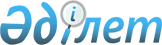 О внесении изменений в единую Товарную номенклатуру внешнеэкономической деятельности Таможенного союза и Единый таможенный тариф Таможенного союза в отношении отдельных видов моторных транспортных средств, предназначенных для перевозки 10 человек или более, включая водителя
					
			Утративший силу
			
			
		
					Решение Совета Евразийской экономической комиссии от 4 марта 2014 года № 13. Утратило силу решением Совета Евразийской экономической комиссии от 14 сентября 2021 года № 80
      Сноска. Утратило силу решением Совета Евразийской экономической комиссии от 14.09.2021 № 80 (вводится в действие с 01.01.2022).
      Совет Евразийской экономической комиссии решил:
      1. Внести в единую Товарную номенклатуру внешнеэкономической деятельности Таможенного союза и Единый таможенный тариф Таможенного союза (приложение к Решению Совета Евразийской экономической комиссии от 16 июля 2012 г. № 54) следующие изменения:
      а) исключить из единой Товарной номенклатуры внешнеэкономической деятельности Таможенного союза подсубпозицию согласно приложению № 1;
      б) включить в единую Товарную номенклатуру внешнеэкономической деятельности Таможенного союза подсубпозиции согласно приложению № 2;
      в) установить ставки ввозных таможенных пошлин Единого таможенного тарифа Таможенного союза согласно приложению № 3.
      2. Коллегии Евразийской экономической комиссии подготовить проект решения Высшего Евразийского экономического совета на уровне глав государств о внесении изменений в Перечень чувствительных товаров, в отношении которых решение об изменении ставки ввозной таможенной пошлины принимается Советом Евразийской экономической комиссии, утвержденный Решением Межгосударственного Совета Евразийского экономического сообщества (Высшего органа Таможенного союза) от 27 ноября 2009 г. № 18.
      До внесения изменений в указанный Перечень решения об изменении ставок ввозных таможенных пошлин в отношении товаров, предусмотренных приложением № 3 к настоящему Решению, принимаются Советом Евразийской экономической комиссии.
      3. Настоящее Решение вступает в силу по истечении 30 календарных дней с даты его официального опубликования.
      Члены Совета Евразийской экономической комиссии: ПОДСУБПОЗИЦИЯ,
исключаемая из единой Товарной номенклатуры
внешнеэкономической деятельности Таможенного союза ПОДСУБПОЗИЦИИ,
включаемые в единую Товарную номенклатуру
внешнеэкономической деятельности Таможенного союза
      ___________
      * Бескодовая подсубпозиция после подсубпозиции 8702 10 119 ТН ВЭД ТС. СТАВКИ
ввозных таможенных пошлин
Единого таможенного тарифа Таможенного союза
					© 2012. РГП на ПХВ «Институт законодательства и правовой информации Республики Казахстан» Министерства юстиции Республики Казахстан
				
От Республики
Беларусь
От Республики
Казахстан
От Российской
Федерации
С. Румас
Б. Сагинтаев
И. ШуваловПРИЛОЖЕНИЕ № 1
к Решению Совета
Евразийской экономической комиссии
от 4 марта 2014 г. № 13
Код
ТН ВЭД
Наименование позиции
Доп. ед. изм.
8702 10 119 1
– – – – – экологического класса 4 или выше7), габаритной длиной не менее 11,5 м, имеющие не менее 41 посадочного места, включая водителя, объем багажного отсека не менее 5 м3 и предназначенные для перевозки только сидящих пассажиров и их багажа
штПРИЛОЖЕНИЕ № 2
к Решению Совета
Евразийской экономической комиссии
от 4 марта 2014 г. № 13
Код
ТН ВЭД
Наименование позиции
Доп. ед. изм.
– – – – – экологического класса 4 или выше, габаритной длиной не менее 11,5 м, имеющие не менее 41 посадочного места, включая водителя, объем багажного отсека не менее 5 м3 и предназначенные для перевозки только сидящих пассажиров и их багажа:*
8702 10 119 2
– – – – – – экологического класса 57), с мощностью двигателя более 308 кВт, габаритной длиной более 13 м, имеющие более 55 посадочных мест, включая водителя, объем багажного отсека более 12 м3
шт
8702 10 119 3
– – – – – – прочие экологического класса 4 или выше7)
штПРИЛОЖЕНИЕ № 3
к Решению Совета
Евразийской экономической комиссии
от 4 марта 2014 г. № 13
Код
ТН ВЭД
Наименование позиции
Ставка ввозной таможенной пошлины (в процентах от таможенной стоимости либо в евро, либо в долларах США)
8702 10 119 2
– – – – – – экологического класса 57), с мощностью двигателя более 308 кВт, габаритной длиной более 13 м, имеющие более 55 посадочных мест, включая водителя, объем багажного отсека более 12 м3
0
8702 10 119 3
– – – – – – прочие экологического класса 4 или выше7)
18